Publicado en Nueva York  el 17/09/2020 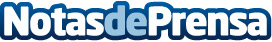 Medigate cierra una ronda de financiación de Serie B de 30 millones de dólaresLa financiación se utilizará para acelerar la expansión de Medigate y su liderazgo ofreciendo soluciones de IoT y ciberseguridad para dispositivos médicosDatos de contacto:Agencia de Comunicación Medigate917 70 15 16Nota de prensa publicada en: https://www.notasdeprensa.es/medigate-cierra-una-ronda-de-financiacion-de Categorias: Medicina Finanzas Emprendedores E-Commerce Ciberseguridad http://www.notasdeprensa.es